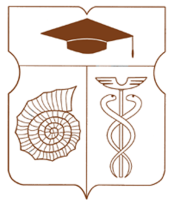 СОВЕТ ДЕПУТАТОВмуниципального округа АКАДЕМИЧЕСКИЙРЕШЕНИЕ__24 ноября 2022 года __ № __ 14-11-2022 __Об утверждении Плана дополнительных мероприятий по социально-экономическому развитию Академического района Юго-Западного административного округа города Москвы на 2023 год за счет остатков средств за предыдущие годыВ соответствии с частью 6 статьи 1 Закона города Москвы от 11 июля 2012 года № 39 «О наделении органов местного самоуправления муниципальных округов в городе Москве отдельными полномочиями города Москвы», постановлением Правительства Москвы от 13 сентября 2012 года № 484-ПП, «О дополнительных мероприятиях по социально-экономическому развитию районов города Москвы», а также принимая во внимание согласование проекта решения главой управы Академического района города Москвы, Совет депутатов муниципального округа Академический решил:Утвердить План дополнительных мероприятий по социально- экономическому развитию Академического района Юго-Западного административного округа города Москвы на 2023 год за счет остатков средств за предыдущие годы на сумму 4 456 942 (четыре миллиона четыреста пятьдесят шесть тысяч девятьсот сорок два) рубля 18 копеек согласно:Приложению 1 на сумму 2 556 722 (два миллиона пятьсот пятьдесят шесть тысяч семьсот двадцать два) рубля 9 копеек;1.2 Приложению 2 на сумму 1 900 220 (один миллион девятьсот тысяч двести двадцать) рублей 9 копеек.Главе управы Академического района Юго-Западного административного округа города Москвы обеспечить реализацию дополнительных мероприятий, указанных в пункте 1 настоящего решения за счет средств, выделенных на социально–экономическое развитие района.Направить настоящее решение в Департамент территориальных органов исполнительной власти города Москвы, префектуру Юго-Западного административного округа города Москвы, управу Академического района города Москвы. Опубликовать настоящее решение в бюллетене «Московский муниципальный вестник» и разместить на официальном сайте муниципального округа Академический www.moacadem.ru.   Настоящее решение вступает в силу со дня его принятия.Контроль за исполнением настоящего решения возложить на главу муниципального округа Академический Ртищеву Ирину Александровну.Результаты голосования: «За» - 8 «Против» - 0 «Воздержались» - 1Глава муниципального округа Академический                                            		             Ртищева И.А. Приложение 1к решению Совета депутатов муниципального округа Академический от 24.11.2022 № 14-11-2022План дополнительных мероприятий по социально-экономическому развитию Академического района Юго-Западного административного округа города Москвы за счет остатков средств за предыдущие годыПриложение 2к решению Совета депутатов муниципального округа Академический от 24.11.2022 № 14-11-2022 План дополнительных мероприятий по социально-экономическому развитию Академического района Юго-Западного административного округа города Москвы за счет остатков средств за предыдущие годы№ п/пАдрес объектаID тер-рито-рииЦена за МАФ, ограждения в рубляхСтоимость материалов, МАФ, ограждений + 15% (стоимость выполнения работ)Виды работ и количествоБлагоустройство дворовых территорийБлагоустройство дворовых территорийБлагоустройство дворовых территорийБлагоустройство дворовых территорийБлагоустройство дворовых территорийБлагоустройство дворовых территорий1Винокурова ул. 11 к.1, 11 к.2, 11 к.3, 9702454353 010,24Устройство ограждения детской площадки высотой 0,8 м, протяженностью 90,0 п.м.2Дмитрия Ульянова ул. 27 к.1 (ограждение 3 детских площадок) 264542497774 385,00Установка ограждений 3 детских площадок протяженностью 216,0 п.м.3Кржижановского ул. 4 к.1603009124 038,19Установка ИДН = 2 шт. шириной 500 мм, длиной - 7 м и 5 м; дорожных знаков = 4 шт.4Кржижановского ул. 2/21 (под.3)62075446 039,57Установка ИДН шириной 500 мм, длиной 4 м, дорожных знаков = 2 шт.5Шверника ул. 2 к.2 (спортивная площадка)747866484 080,64886 620,85Устройство каучукового покрытия с ремонтом существующего основания S=81,18 м2; замена существующего СБК по периметру площадки = 36,2 п.м; установка спортивных МАФ в количестве 3 шт. с демонтажем существующих МАФ.660-летия Октября просп. 19687232258 027,00296 731,05Установка ограждений общей протяженностью 67,02 м, а именно: п.п.2 = 17,68 м; 4 = 14,95 м; 5 = 16,85 м; 6 = 8,07 м; парикмахерской = 9,47 м.7Шверника ул. 1 к.119042317 930,0020 619,50Велопарковка «Два вопроса» = 1 шт.8Ивана Бабушкина ул. 2215645155 277,69Устройство парковочных мест для инвалидов (установка знаков = 5 шт., нанесение разметки)ИтогоИтогоИтого760 037,64 2 556 722,09№№ п/пАдрес объектаID территорииЦена за МАФ в рубляхСтоимость МАФ + стоимость установкиВиды работ и количествоБлагоустройство дворовых территорийБлагоустройство дворовых территорийБлагоустройство дворовых территорийБлагоустройство дворовых территорийБлагоустройство дворовых территорийБлагоустройство дворовых территорий1Шверника ул. 1 к.46974821 106 265,501 189 235,41Замена контейнерной площадки на 6 баков (11000 х 1800 х 2200мм)Стойки труба 50х50х2,5, стяжки стоек 50х25х2,5, Крыша - профнастил оцинкованный выкрашенный С - 21. Каркас крыши труба 50х25х2,5. Декоративные прутки из трубы круглой 21х2мм. Фланцы из стали 5мм. Ворота на петлях сварных. Ушки под замок и ручки2Шверника ул. 2 к.1683630661 381,10710 984,68Замена контейнерной площадки на 3 бака (5500 х 1800 х 2200мм)Стойки труба 50х50х2,5, стяжки стоек 50х25х2,5, Крыша - профнастил оцинкованный выкрашенный С - 21. Каркас крыши труба 50х25х2,5. Декоративные прутки из трубы круглой 21х2мм. Фланцы из стали 5мм. Ворота на петлях сварных. Ушки под замок и ручкиИтогоИтогоИтого1 767 646,601 900 220,09